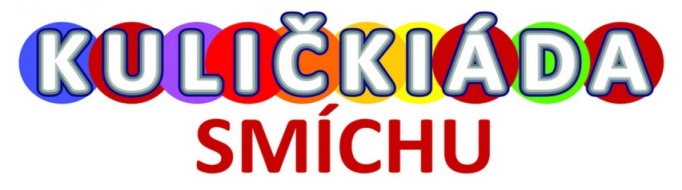 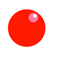 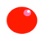 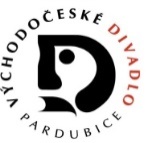 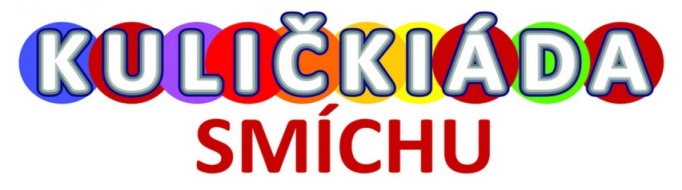 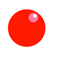 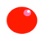 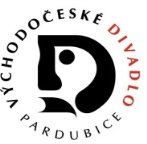 9. ROČNÍK20. ledna 2019 - Malá hala – ČSOB Pojišťovna ARENA PardubicePřihláška družstvaKontaktní osoba:  E-mail: Sportovní název: Tříčlenné družstvo:  		1.  KAPITÁN				2. 				3. 	………………………………………………………..	podpis kontaktní osoby___________________________________________________________________________________________Zápis do soutěže: 	13:00 – 14:00Trénink: 		13:00 – 14:00Zahájení soutěže:	14:00Startovné: Děti do 12 let ZDARMA.Jednotlivci od 13 let 10,- KčDružstva 20,- Kč V rámci startovného budou poskytnuty tyto služby:tréninkové kuličky – 3 kstréninková dráha – min. 10 minutPřihlášku si vytiskněte a vezměte s sebou, nebo pošlete na e-mail: sekretariat@vcd.cz UPOZORNĚNÍ: Soutěž probíhá na kluzké ledové ploše, je nutno zachovat maximální opatrnost. Doporučujeme vhodnou obuv a pro děti ochrannou přilbu. Dětem do 6 let může být umožněn přístup pouze v doprovodu dospělé osoby.___________________________________________________________________________________________Východočeské divadlo PardubiceU Divadla 50 | 531 62  PardubiceIČO 00088358 | DIČ CZ00088358telefon 466 616 415 | e-mail sekretariat@vcd.cz